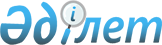 Мәслихаттың 2020 жылғы 20 наурыздағы № 366 "Қостанай облысы Бейімбет Майлин ауданы Тобыл кентінің бөлек жергілікті қоғамдастық жиындарын өткізудің қағидаларын және жергілікті қоғамдастық жиынына қатысу үшін ауылдар тұрғындары өкілдерінің сандық құрамын бекіту туралы" шешіміне өзгеріс енгізу туралы
					
			Күшін жойған
			
			
		
					Қостанай облысы Бейімбет Майлин ауданы мәслихатының 2022 жылғы 9 наурыздағы № 105 шешімі. Жойылды - Қостанай облысы Бейімбет Майлин ауданы мәслихатының 2023 жылғы 1 қыркүйектегі № 35 шешімімен
      Ескерту. Жойылды - Қостанай облысы Бейімбет Майлин ауданы мәслихатының 01.09.2023 № 35 шешімімен (алғашқы ресми жарияланған күнінен кейін күнтізбелік он күн өткен соң қолданысқа енгізіледі).
      Бейімбет Майлин ауданының мәслихаты ШЕШТІ:
      1. Мәслихаттың "Қостанай облысы Бейімбет Майлин ауданы Тобыл кентінің бөлек жергілікті қоғамдастық жиындарын өткізудің қағидаларын және жергілікті қоғамдастық жиынына қатысу үшін ауылдар тұрғындары өкілдерінің сандық құрамын бекіту туралы" 2020 жылғы 20 наурыздағы № 366 шешіміне (Нормативтік құқықтық актілерді мемлекеттік тіркеу тізілімінде № 9058 болып тіркелген) келесі өзгеріс енгізілсін:
      көрсетілген шешімнің 2-қосымшасы осы шешімнің қосымшасына сәйкес жаңа редакцияда жазылсын.
      2. Осы шешім алғашқы ресми жарияланған күнінен кейін күнтізбелік он күн өткен соң қолданысқа енгізіледі. Қостанай облысы Бейімбет Майлин ауданы Тобыл кентінің жергілікті қоғамдастық жиынына қатысу үшін ауылдар тұрғындары өкілдерінің сандық құрамы
					© 2012. Қазақстан Республикасы Әділет министрлігінің «Қазақстан Республикасының Заңнама және құқықтық ақпарат институты» ШЖҚ РМК
				
      Аудан мәслихатының хатшысы 

С. Сапабеков 
Мәслихаттың2022 жылғы 9 наурыздағы№ 105 шешімінеқосымшаМәслихаттың2020 жылғы 30 наурыздағы№ 366 шешіміне2-қосымша
№
Елді мекеннің атауы
Кент тұрғындары өкілдерінің саны (адам)
1
Тобыл кентінің шекараларында: Южная 4, 5, 7, 13-15, 17, 24, 25, 27-30, 34, 36, 41, 49, 51, 62, 64, 70, 88, Болашақ 20, 45, 51, 61, 64, 68, 70, 73, 78, 79, 85, 87, 91, 95, 96, 101, 103, 105-109, 110, 112, 116, 118, 122, 132, 134, 138, Степная 3, 6, 7, 9, 12, 13, 17, 22-26, 28, 31, 32, 34-37, 50, 58, 66, Карьерная 2, 6, 10, 12, 14, 16, 20, 21, 28, 41, Новая 5-7, 9, 12, 14, 15, 17, 22, 23-27, 30, 38, 39, 42, 44, 46, 48, 52, Нефтебазовская 8, 12, 14-20, 22-26, 30, 32, 37, 38, 40-45, 47, 49, 50, 52, 54-57, 59, 61, 65, Бақыт 2-10, Панфилов 5, 6, 9, 15, 21, 23, Каменный карьер 1-3, 5, 8, 9, ВОДРЕМ-303 303, КСМК 1, 3, 5, 9, 11, 13, 14, 18, 19, 21, 26, 28, 36, 38-42, 44-47, Школьный тупик 1, 4-6, 16, 19, 27 көшелері.
3
2
 Тобыл кентінің шекараларында: Восточная 2а, 5, 7, 8, 9, 10-12, 15, 19а, Комсомольская 1, 2а, 5, 7, 11, 20, 21, 22, 24, 29, Юбилейная 1-9, 11-13, Титов 1, 2, 5, 7, 11-13, 15-17, 19, 22-26, 29-36, Таран 1, 2, 4, 6, 7, 11, 12, 14-19, 21-23, 25, 26, 27, 29, 30, 32, 33, 35-48, Гагарин 1-12, 14-18, 20-23, 24-26, 28-44, 46, 48, Молодежная 5, 7, 9, 11, 18, 20, 22, 30, Бейбітшілік 4-10 жұп жағы, 9, 18, 21, 23, 28, 42, 45, 46, 48, 49, 58, 62, 63, 66, Викторовская 2, 4, 5, 8, 14, 18, 20, 22, Достық 3, 5, 8, 9, 15, 17, 26, 31, 42, 49, 51, 52, 57, 60, 62, Тәуелсіздік 3, 6, 9, 14, 28, 29, Жеңіс 1, Элеваторная 8, 10, 13, 19, 31-43 тақ жағы, 47-51, 53, 61, 65, 67, 69, 71, Строительная 1, 3-6, 8-10, 11-17, 20, 22-30, 32-34, 35-37, 39-41, 43, 44, 47, 51, 53, 56, 58, 59, 61, ДЭУ-23 1-6, Бірлік 1-4, 4а, 5-7, 9, 11, Больничный тұйық көше 4, 5, 6, Самал 2, 6, 10-12, 15, 22, 23, 24, 25, 30, 31 көшелері.
3
3
 Тобыл кентінің шекараларында: Станционная 3, 5, 17, 19, 23, 25, 27, 35, 35/1, Элеваторная 14, 16, 18, 24, 30, 40-66 жұп жағы, 75, 81, 83, 87-95 тақ жағы, Рабочая 4, 13, 17, 19, 23, 39, Тәуелсіздік 39, 43, 47, 49, 53, 58, 59, 64, 71, 75, 81, 83, 85-88, 91, 95, 97, 98, 99, 100, 104, 120-126 жұп жағы, 130, 134, Тобольская 2, 4, 6, 7, 8, 10-13, 15-17, 19, 21, 24, 25, 27, 36, 37, 38, 40, 52, Кустанайская 1-4, 6, 6а, 8, 11, 12, 15-18, 21, 23, 25, 32, 36-48 жұп жағы, Достық 61, 62, 65а, 73, 77, 80, 88, 92, 94, 100, 102, 106-112 жұп жағы, 116, 120-124 жұп жағы, 128, 132, 134, 138, 140, 144, 148, Викторовская 13, 17-23 тақ жағы, 31, 33, 34, 36, 38, 39, 40, 41, 47, 48, 50, 54-56, 59, 62, 63, 65, 66, 69, 73-76, 84, 90, 96, Северная 1, 5-7, 9-12, 14-29, 32, 37, 38, 40-42, 44, 46-48, 50, 52, 54, 56, 58, 59, 63, 67-75 тақ жағы, 79, Целинная 1, 1а, 2, 3, 5-8, 10-16, 17-19, 22-24, 26, 27, 28, 31, 32, 34-36, 38-46, 48, 50, 52, 54, 56, 58, 60, 66, 68, 70, Бейбітшілік 71, 71а, 90, 98, 100-124 жұп жағы, 128, 134-140 жұп жағы, 144, 148, 150, 152, 162, 164 көшелері.
3
4
 Тобыл кентінің шекараларында: Станционная 31, 33, 37, 57, 59, 69-85 тақ жағы, Путейская 1а, 2-6, Элеваторная 99, 101, 105-117 тақ жағы, 121, 123, Бейбітшілік 77, 79, 83-113 тақ жағы, 121, 123, 127, 153, 161-165 тақ жағы, 166, 167, 169, 173, 174, 178, 180, 183-185, 187, 192-194, 197, 198, 203-213 тақ жағы, 210-216 жұп жағы, 228, 236, 238, 242, 244, 244а, 248, 258, 264, 268, 270, 272, 276, 280, 284, 286, 290, 292, 294, 298, 306, 310-318 жұп жағы, Рабочая 41, 43, 49, 51, 53, 57, 59, 61, 65, 75, Тәуелсіздік 97-107 тақ жағы, 113-133, 137-143 тақ жағы, 142, 147, 147а, 148, 152, 155, 157, 159, 162, 164, 166, 169, 170, 174, 177, 181, 182, 185, 186, 188, 189, 193, 195-200, 202, 204, 210, 214, 222, 228, 232, 234, 242, 248-258 жұп жағы, 266, 268, Кустанайская 31, 35, 37, 39, 43-49 тақ жағы, 60, 72, 84, 94, 96, 100, 102, Достық 79, 81, 83, 85, 89, 91, 95, 97, 99, 101, 111, 113, 118, 150, 154, 166, 168, 176-188 жұп жағы, 192, 200, 204, 208-214 жұп жағы, 216, 218, Целинная 49, 57, 63, 65, 72, 75, 77, 78, 80-82, 87, 91, 92, 96, 100, 102, 105, 105а, 109, 111-117 тақ жағы, Западная 3, 6, 8-13, 15, 17-19, 20, 48, Северная 87, 95, 107, 113-117 тақ жағы, 121, 123, 127, 129, 135, 137, 139, 145-157 тақ жағы, Викторовская 93, 95, 97, 99, 100, 103, 107, 110, 116, 117, 120, 121, 123, 128, 129, 131, 132, 136, 138, 143, 145, 147, 153-156, 158, 160-162, 165-170, 172-176, 178-185, 187 көшелері.
3
5
Приозерное ауылы
3